Боготольский сельский Совет депутатовБоготольского районаКрасноярского краяРешение«30» августа 2023 года                    с. Боготол                                       № 24-181О проведении  собрания  жителеймуниципального образованияБоготольский сельсовет       В соответствии с Федеральным Законом от 06.10.2003 № 131-ФЗ « Об общих принципах организации местного самоуправления в Российской Федерации», с целью реализации проекта «Поддержка местных инициатив» в Красноярском крае, Постановлением Правительства  Красноярского края от 30.09.2013 № 517-п «Об утверждении Государственной программы Красноярского края «Содействие развития местного самоуправления», руководствуясь Уставом Боготольского сельсовета, Боготольский сельский Совет депутатов решил:1. Провести 30.11.2023 года итоговое собрание жителей села Боготола Боготольского сельсовета по  выбору проекта для участия в конкурсном отборе по Программе «Поддержка местных инициатив» по адресу:     с. Боготол, ул. Советская, 11 (клуб ). Итоговое собрание проводится по инициативе главы Боготольского сельсовета. 2. Создать комиссию по организации и проведению итогового собрания в составе согласно приложению  1 к настоящему решению.3. Утвердить текст извещения о проведении  итогового собрания согласно приложению  2 к настоящему решению.4. Комиссии опубликовать  в общественно-политической газете «Земля боготольская» и разместить на официальном сайте Боготольского района в сети Интернет www.bogotol-r.ru, на странице Боготольского сельсовета:  - извещение о проведении итогового собрания;- заключение о результатах итогового собрания. 5. Настоящее Решение вступает в силу со дня официального опубликования в  общественно-политической газете «Земля боготольская» и подлежит размещению на официальном сайте Боготольского района в сети Интернет www.bogotol-r.ru, на странице Боготольского сельсовета.  6. Контроль за исполнением настоящего Решения возложить на главу Боготольского сельсовета Е.В. Крикливых. Председатель Боготольского                            Глава Боготольскогосельского Совета депутатов                              сельсовета               ______________И.Н. Тихонова                         _________  Е.В. Крикливых                                                                                    Приложение №1                       к Решению Боготольского сельскогоСовета депутатов от 30.08.2023 № 24-181 Состав  комиссии  по  организации и   проведению   итогового собрания жителей по  выбору проекта для участия в конкурсном отборе по Программе «Поддержка местных инициатив»    Председатель  комиссии: Крикливых Евгений Валерьевич   – глава Боготольского сельсовета;    Заместитель председателя: Филиппова Надежда Владимировна - заместитель главы Боготольского сельсовета;    Секретарь комиссии: Тихонова Ирина Николаевна  –  председатель  Боготольского сельского  Совета депутатов;    Члены комиссии:Отт Елена Васильевна– депутат Боготольского сельского Совета депутатов;Сергеева Алена Анатольевна  – представитель общественности                Приложение 2                       к Решению Боготольского сельскогоСовета депутатов от 30.08.2023 № № 24-181Объявление             СОБРАНИЕ по выдвижению инициативного проекта на конкурсный отбор: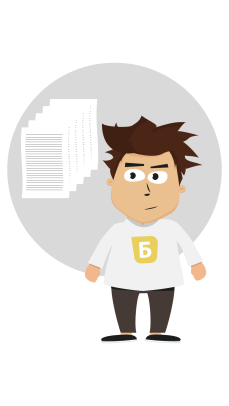 30 ноября 2023 года в  18.00В село Боготол, ул. Советская 11 (клуб),Наш сельсовет включен в краевую программу, в рамках которой мы можем получить денежные средства на благоустройство нашей территории: отремонтировать уличное освещение, благоустроить парк, отремонтировать Дом культуры, установить детскую площадку и т.д.Чтобы участвовать в конкурсе мы должны провести собрание и решить следующие вопросы:Выбрать проект для участия в конкурсе по Программе поддержки местных инициатив;Определить вклад населения на реализацию выбранного проекта;Выбрать членов инициативной группы.Чем больше человек примет участие в собрании, тем больше шанс победить в конкурсе! Приходите на собрание в  клуб (село Боготол, ул. Советская 11)Более подробную информацию о ППМИ и участии в конкурсе Вы можете получить, обратившись к  Крикливых Евгению Валерьевичу- главе Боготольского сельсовета (тел. 8(39157) 31-3-48; Тихоновой И.Н. -председателю Боготольского сельского Совета депутатов 8(39157)31-3-38